EDA ÇATAKLAR, LL.M, Ph.D. Nationality		: TurkishAddress		: Istanbul Bilgi University Santral Istanbul Campus AlibeykoyIstanbul TurkeyPhone			: +90212 311 52 92 E-mail			: eda.cataklar@bilgi.edu.tr 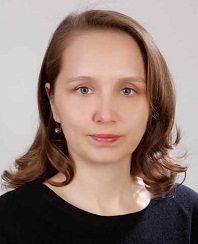 EDUCATIONPh.D.			Istanbul University Social Sciences Institute 	Thesis	: “The Legal Impact of Employment Relationship on Copyrights”LL.M.			Istanbul Bilgi University Social Sciences Institute	Thesis	: “The Articles of Law on Intellectual and Artistic Works Regarding Unfair Competition”LL.B.			Ankara University Faculty of Law SCHOLARSHIP7/2013-6/2014		Max Planck Institute for Innovation and Competition Law, Munich7/2014-5/2015		Fulbright Scholarship, Visiting Researcher-Fordham Law School, New YorkPROFESSIONAL EXPERIENCE4/2007-Present	Legal Expert – Lecturer / Istanbul Bilgi University Intellectual Property Law Research Center (BILFIM), IstanbulCourses Taught:Intellectual Property Law (For the fourth-year students of Istanbul Bilgi University School of Law)Intellectual Property Law in Practice (Economic Law Master Program)Intellectual Property Rights in Employment Relationship (Economic Law Master Program)International Copyright Law – Until 2019 (Economic Law Master Program- This is a semi online course which is taught in cooperation with WIPO Distance Learning Program) 2008 - Present	Legal Expert / Specialized Intellectual Property Courts, Istanbul 1/2004 - 4/2007		Lawyer / Boyut Publishing Group, Istanbul9/2003 - 1/2004	Legal Trainee / Turkish Industry and Business Association (TUSIAD), Istanbul12/2002-9/2003		Trainee Lawyer / Razgıratlı Law Firm, BursaKEY RESEARCH AREASIntellectual Property Law, (Especially Copyright Law, Design Law and Patent Law)Corporate Law OTHER RELEVANT INFORMATIONSelected Presentations- 	“Legal Protection of Computer Programs” – Conference organised by the Turkish Ministry of Culture (7/2020)-	 “Relationship Between Copyright and AR/VR Technologies” – Workshop organized by Istanbul Bilgi University School of Law (2/2020)“Copyright Law: Basic Concepts and Principles” – Workshop organised by Koç University Karma Lab (3/2019)	 - 	“The Right of Withdrawal According to Turkish Copyright Law” – Conference organised by the Turkish Ministry of Culture (5/2018) -	“Emerging Issues in the Digital Environment” – WIPO Turkey Summer School on Intellectual Property (6/2013)-	“The Advertisements from the Perspective of Intellectual Property Law” – Education Program for Association of Advertisers (5/2013)“Library and Archives Exception” – Symposium on Current Developments in Publishing Industry, Bahçeşehir University (5/2013)“Turkish Copyright Law-An Overview” – Certification Program for Patent Professionals of Istanbul Technical University (4/2013	)“The Legal Aspects of Creative Industries” – Panel on The Future of Creative Industries in Turkey (11-2012)“Compulsory Collective Management” – Project of “Who Holds Copyright? Supporting Implementation of Copyright Protection in the Turkish Audiovisual Industry”, Final Workshop on Collective Management of Cinematographic Works (07-2012)“The Legal Problems Regarding Exhibitions of Contemporary Art” - Workshop, Salt Beyoğlu (06/2012)“The Rights of Cinematographic Works’ Authors - Cases and Agreements” – Project of “Who holds copyright? Supporting Implementation of Copyright Protection in the Turkish Audiovisual Industry”, Seminar for Authors and Lawyers (05/2012)“Collective Rights Management in Germany” – Project of “Who holds copyright? Supporting Implementation of Copyright Protection in the Turkish Audiovisual Industry”, Workshop on Collective Management of Cinematographic Works, Model Countries: England, France and Germany (07-2012)“Libraries and the Future Prospects According to Turkish Copyright Law” – Panel, Istanbul Bilgi University (3-2011)“The Current Regulations Concerning Cultural Policies” (With Sadife Karataş Kural) – Development of Cultural Policies in Turkey: A Civil Perspective Conference, Istanbul (2011)“Intellectual Property Law from the Perspective of the Creative Industries” - Workshop organized by the Creative Industries Initiative (11-2010)“Unfair Competition Rules in Turkish Copyright Law” - Educational Program on Intellectual Property Law for Judges and Prosecutors (11/2008)“The Right of Withdrawal According to Turkish Copyright Law and Law of Obligations”- Intellectual Property Law Workshop, BILFIM (08/2007)Publications2017		“Amendments to the Regulations on Employee Designs and Inventions”, Article, 6769 Sayılı Sınai Mülkiyet Kanunu Sempozyumu (Book named Industrial Property Law Symposium Numered 6769), pp. 409-45412/2014 	“The Report on Collective Management in Turkey and Europe”, Book (Co-Author with Gül Okutan Nilsson, Yalçın Tosun)6/2011	“Legal Aspects of Cultural Policies”, (Co-author with Gül Okutan Nilsson, Yalçın Tosun, Sadife Karataş Kural, Ulaş Karan) Book chapter, Turkish Cultural Policy Report: A Civil Perspective (Ed. Serhan Ada), pp. 55-652/2009	“Creativity Comes at a Price, The Role of Collecting Societies / Turkey”, Article, IRIS Special: Creativity Comes at a Price, The Role of Collecting Societies, pp. 137-148  Organised Conferences/Workshops/Education Programs 2007/Present	“Intellectual Property Law Workshop Series”	Monthly workshops organised continuously since 200712/2019-01/2020	Educational Program for Patent Attorney Examinations4/2019	Conference, “The Effects of Technological Improvements on Copyright Law” 10/2018	Panel, “Changes introduced to Turkish Intellectual Property Law by Industrial Property Rights Code no. 6769”, Organised in cooperation with Gün Law Firm and FICPI (International Federation of Intellectual Property Attorneys) 05/2016	Conference, “TRIPS, after 20 years of implementation internationally and in Turkey” – International Conference, Organised in cooperation with Istanbul Bilgi University Research Center for International Trade Law and Arbitration6/2013	“WIPO Turkey Summer School on Intellectual Property” - Organized in Cooperation with WIPO and Turkish Patent Institute 	11/2010	Conference, “New Digital Order and Its Reflections to the Law - CyberSpaceCamp Program” - Organized in Cooperation with International Technology Law Association 5/2009			Conference, “Legal Aspects of the Computer Programs” 11/2008	Education Program, “Intellectual Property Law for Judges and Prosecutors” - Organized in Cooperation with Ministry of Justice, Ministry of Culture and Turkish Patent Institute 4/2008	Conference, “The Amendments were Made to Law on Intellectual and Artistic Works by the Law Numbered 5728”11/2007	International Symposium, “Collective Rights Management in Music Current Problems and Future Prospects” 4/2007	Panel, “The Use of Intellectual and Artistic Works on the Internet and Mobile Phones”  LANGUAGE SKILLSTurkish	NativeEnglish	AdvancedGerman	IntermediateOCCUPATIONAL MEMBERSHIPS Istanbul Bar AssociationIntellectual Property Rights Working Groups of TUSIADThe Union of Chambers and Commodity Exchanges of Turkey (TOBB) Patent and Trademark Attorneys Council